THE WILDLIFE SOCIETYSECTION REPRESENTATIVE NOMINEE FORMCongratulations on being nominated for consideration as a Section Representative to The Wildlife Society’s Council. To help facilitate the nomination process by the Section, please complete this form by February 16th, 2024: A résumé (following the format outlined below); You can either send separately or use this form to fill in the resume information.2) A head and shoulders photograph; and 3) The information requested on the bottom portion of this sheet 	RESUME FORMAT FOR CANDIDATE BIOGRAPHICAL INFORMATIONNominee for: __CANADIAN  _SECTIONPersonal Data:  Born: Calgary, Alberta		Reside: Saskatoon, SaskatchewanEducation:  Ph.D. Student, Animal Science (Farmland Moose Ecology), U of Saskatchewan (2013-2014)M.Sc. Wildlife Biology (Waterfowl Field Feeding Ecology), U of Saskatchewan (1992-1994)Post Graduate Diploma (Statistics, Population Ecology), U of Saskatchewan (1989-1991)B.Sc. (Advanced). Biology, U of Saskatchewan (1979-1983)Present Position:  Principal Wildlife Biologist - WSP E&I Canada – Ontario Earth & Environment (Sep 2010-current)Owner/Principal Wildlife Biologist - Arsenault Wildlife Services (2021-current)Former Positions: Sr. Ecological Scientist - Government of Saskatchewan (2009-2010)Provincial Wildlife Population Biologist - Government of Saskatchewan (1993-2009)Waterfowl Crop Damage Biologist - Government of Saskatchewan (1989-1993)Fisheries Biologist - Government of Saskatchewan (1986-1989)Wildlife Biologist –Canadian Wildlife Service (contractor) + various consulting companies (1983-1986)Wildlife Society Activities:  Member since 1997CWB® since 2002TWS Fellow 2022Canadian Section - Member since inception (2007) – VP (2016), Certification Committee (founding Chair and member, 2017 - current), Awards Committee (2015-2017)Saskatchewan Chapter- Charter member (2011), Treasurer (2011, 2012), VP (2016)Parent Society – Certification Review Board, Canadian Rep (2018 – current), member of several working groupsPeer reviewer – Wildlife Society Bulletin, Journal of Wildlife ManagementOther Professional Affiliations: Dr. Art Rodgers Research Lab (https://www.researchgate.net/lab/Art-Rodgers-Lab).Dr. Micheline Manseau Group - (http://lecol-ck.ca/manseaus-group/) Landscape Ecology and Community Knowledge for Conservation.National Boreal Caribou Knowledge Consortium (NBCKC) - Monitoring Working Group (Member), Management Working Group (Extension Expert) P. Biol. (#1893) - Alberta Society of Professional Biologists (2010 -2023)Leadership Experience (professional and organizations): Professional Organizations The Wildlife Society (see Wildlife Society Activities) – Awarded TWS Fellow (2022) for distinguished service to the Wildlife Profession.National Boreal Caribou Knowledge Consortium - Environment and Climate Change Canada – Certificate of Appreciation (2022) - for contributions to the National Boreal Caribou Knowledge Consortium (Monitoring Working Group) – boreal caribou conservation standardized methods of caribou monitoring.  I also serve as an Extension Expert on the Population Management Working Group.Public Service (Provincial Wildlife Population Biologist, 1989-2010) – Developed and implemented provincial long-term ungulate management plans in association with area biologists and application of a management-by-objective science-based framework.  Each of these plans continue to be applied to ongoing ungulate management (population assessment, allocation, habitat management, science-based decision making).  Represented Saskatchewan on the National Caribou Technical Committee (2002-2007) for the first iteration of the national caribou recovery strategy and concurrently led the Provincial caribou technical committee to develop a provincial caribou recovery strategy; and designed/collaborated on applied research projects with universities (U of Manitoba, TrentU) to develop non-invasive genetic sampling methods for caribou that are widely applied in Canada.  Canadian Wildlife Directors – Certificate of Appreciation (2007) – Saskatchewan Rep - recognizing contribution on the National Technical Science Committee towards development of federal recovery plan for woodland caribou – boreal population.Corporate Consulting (Principal Wildlife Biologist, 2010 – current) - WSP E&I Canada Ltd.– Wildlife Science Discipline Lead – Provide expertise in study designs, survey methods, monitoring programs, population, and habitat modelling, applied research studies (collaborative with several Canadian universities), technical oversite, senior review, staff training and mentoring, lead/support corporate projects across most Canadians jurisdictions and sectors (mining, oil & gas, forestry, power transmission, transportation infrastructure, renewable energy, and government), participate on provincial wildlife working groups as an invited wildlife expert. American Council of Engineering Companies (ACEC-Manitoba) - Award of Merit (2020) – Bipole III Transmission Project – Mammals Monitoring Program – 1st commercial application of non-invasive genetic sampling and capture-recapture (NGS-CR) methods as a component of a long-term monitoring program.Co-lead several current collaborative applied research studies in association with Queens (ddPCR tools for caribou pathogen study and assessment), Trent (caribou genotyping and GTseq tool development to assess drivers of distinctiveness, local adaptation, and individual fitness), and Guelph (camera/satellite telemetry study) universities.Independent Consulting (Business Owner, Principal Biologist, 2021-current) – Arsenault Wildlife Services – Sole sourced to undertake population and habitat analyses and development of caribou action plans for Province of Manitoba.  Provide expert advice to Province of Saskatchewan on caribou range planning and associated policy guidance to proponents.Principal Professional Interests:Boreal Ungulate & Large Mammal Ecology, Wildlife Management, Population Assessment, Demography, Disturbance Ecology, Conservation PlanningViews: Throughout my career as a wildlife biologist, I’ve remained committed to life-long learning and service to wildlife conservation and to TWS in whatever capacity I could as a member, at the working group, chapter, section, and parent society levels.  Professionalism and promotion of our organization is a means of demonstrating credibility of our trademarked professional designations (AWB® and CWB®) so that members with these designations are recognized by industry, academia, ENGOs, and governments at all levels as the preeminent authority on wildlife science, management, and conservation.  In service to TWS, I’ve strived to elevate recognition of TWS professional designations in Canada.  I envision TWS professional designations to be highly valued and sought after by wildlife professionals in our organization as a career goal to achieve, one that nurtures commitment to high ethical and professional standards in wildlife science, conservation, and management.  To this end, my goals are: 1) continued development of the Canadian Section and TWS Parent Society as an organization that serves an important and positive influential role in management and conservation forums in North America, 2) to foster significant and substantive contributions by our members that ensure sustainable wildlife populations in healthy ecosystems through professional collaboration, discovery, science-based management, and conservation; (3) to foster a TWS culture of lifetime continued learning and professionalism; 4) to encourage students and early career wildlife professionals to become active members and leaders of the wildlife profession; and 5) to recognize and celebrate the contributions and professionalism of our mid and late career members.----------------------------------------------------------------------------------------------------------------------------------------Please provide the following information and return with the requested biographical data and photograph:Name         Al Arsenault                                                                                                    ____________________(Print name exactly as you want it to appear in the eWildlifer and on the official ballot if selected as one of the two candidates for your section.)Address Business:	    WSP E&I Canada Ltd.  6925 Century Avenue, Suite #600             ______                                Mississauga, Ontario, L5N 7K2           (I am home -based out of Saskatoon)                                                            Home:    	  423 Carr Cove, Saskatoon, Saskatchewan, S7S 1M2                                                                   Saskatoon, Saskatchewan, S7S 1M2                                                                                               Telephone:  Business:   +1 (306) 229-4968                                 Home:   +1 (306)-249-1380                                E-mail:  Primary:   AWS423@outlook.com     Alternate:   Al.Arsenault@wsp.com                      __     ______ 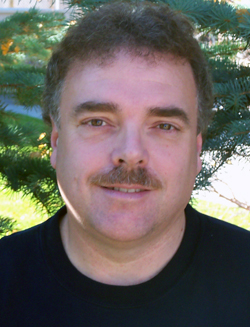 